TAVERHAM ANNUAL PARISH MEETINGWill take place on TUESDAY 16 April 2024 inThe Old Hall, Taverham Village Hall, Sandy Lane, Taverhamat 7.30pmAll those whose names appear on the Electoral Registerhave a statutory right to speak and vote at the MeetingThe Meeting will be chaired by a Member of Taverham Parish CouncilAGENDA1. To confirm and sign the Minutes of Annual Parish Meeting of 18 April 2023.2. Any matter arising from those Minutes.3. REPORTS FROM :	The Parish Council				Taverham Village Hall Committee				Taverham Youth ClubTaverham Football ClubTaverham Tennis ClubTaverham History SocietyTaverham Recreational FacilitiesTaverham SNAP				Any other community groups4.  Any matters relating to the Parish may be raised at this point by parishioners.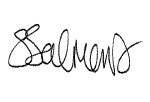 pp. Chairman to Taverham Parish Council9 April 2024